„MAJOWA ŁĄKA” c.d.Dzisiaj zapraszam was do wspólnego śpiewania. Piosenka jest wam znana. Nagranie jest dostępne w internecie.„Pszczółka śpi w ogrodzie. Raz, dwa, trzy.Ubrudzona w miodzie. Raz, dwa, trzy.	My dokoła niej chodzimy,	i się wcale nie boimy.	Raz, dwa, trzy i raz, dwa, trzy.Pszczółka się zbudziła. Raz, dwa, trzy.Nóżką poruszyła. Raz, dwa, trzy.	Kogo dotknie mała pszczoła,	musi tańczyć z nią dokoła.	Raz, dwa, trzy i raz, dwa, trzy.”Zagadki słowne: „Co lata nad łąką?”„Ten owad od wiosny, przez calutkie lato,trudzi się dla ludzi, i nic nie chce za to”„Choć jest bardzo mały, z nikim się nie liczy.Podstępnie krew pije i okropnie bzyczy”„Jest taka maleńka, a tak dzielnie lata.Nawet dzieci wiedzą, że jest piegowata”Gimnastyka buzi i języka – tym razem do słów rymowanki, którą znacie:Pa, pa, pa – pada deszczszu, szu, szu – szumi lasla, la, la – lata wiatrmo, mo, mo – moknie światco, co, co – coś tam szłonie, nie, nie – nie wiem cosza, sza, sza – szara mgłaci, ci, ci – cicho sza!Narysujcie samodzielnie biedronkę do tekstu E. Pyczek:Kółko przetnij na połówki.Główka, czułki, kropki, nóżki.				Ile kropek masz biedronko?Nie wiem, ile. Spytaj słonko!KARTA PRACYPokoloruj i dokończ obrazek pt.: „Majowa łąka”	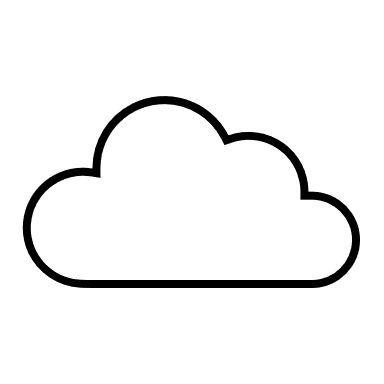 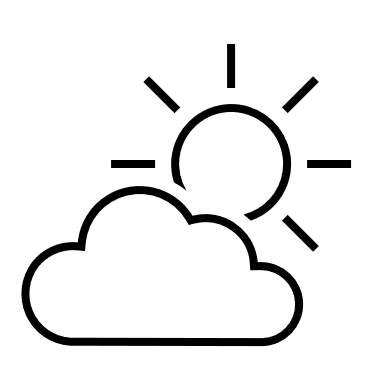 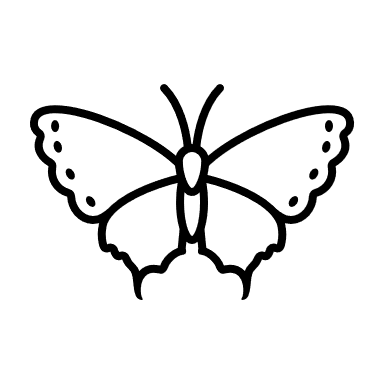 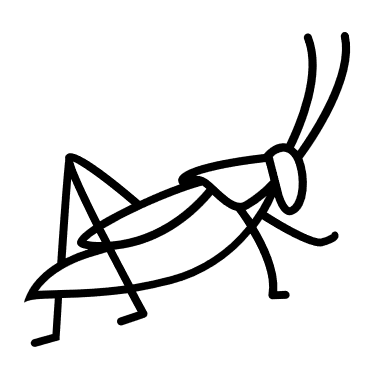 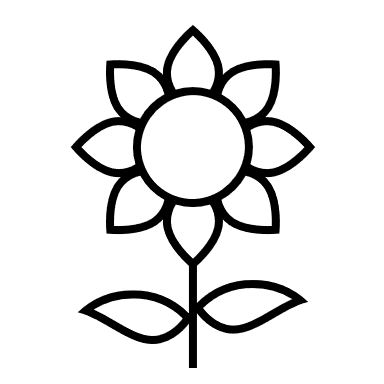 								UDANEJ ZABAWY!!!KARTA PRACYPołącz w pary i pokoloruj owady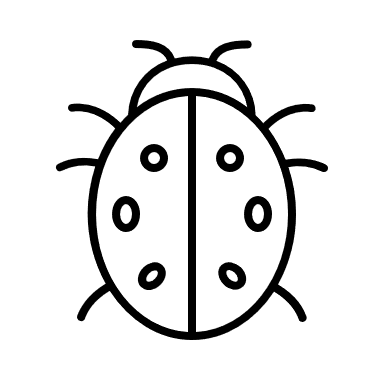 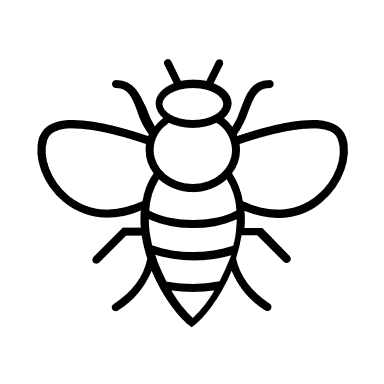 						                  POWODZENIA!!!             